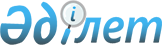 Шектеу іс-шараларын белгілеу туралы
					
			Күшін жойған
			
			
		
					Солтүстік Қазақстан облысының Ғабит Мүсірепов атындағы ауданы Қырымбет ауылдық округі әкімінің 2017 жылғы 24 сәуірдегі № 1 шешімі. Солтүстік Қазақстан облысының Әділет департаментінде 2017 жылғы 28 сәуірде № 4168 болып тіркелді. Күші жойылды - Солтүстік Қазақстан облысы Ғабит Мүсірепов атыңдағы ауданы Қырымбет ауылдық округі әкімінің 2017 жылғы 13 қарашадағы № 5 шешімімен
      Ескерту. Күші жойылды - Солтүстік Қазақстан облысы Ғабит Мүсірепов атыңдағы ауданы Қырымбет ауылдық округі әкімінің 13.11.2017 № 5 шешімімен (алғашқы рет ресми жарияланған күнінен бастап қолданысқа енгізіледі).
      "Ветеринария туралы" Қазақстан Республикасының 2002 жылғы 10 шілдедегі Заңының 10-1 – бабының 7) тармақшасына сәйкес, Солтүстік Қазақстан облысы Ғабит Мүсірепов атындағы ауданның бас мемлекеттік ветеринарлық-санитарлық инспекторының 2017 жылғы 18 сәуірдегі № 08-08/151 ұсынысы негізінде, Солтүстік Қазақстан облысы Ғабит Мүсірепов атындағы ауданның Қырымбет ауылдық округінің әкімі ШЕШТІ:
      1. Солтүстік Қазақстан облысы Ғабит Мүсірепов атындағы ауданның Қырымбет ауылдық округі Сокологоровка ауылының Карл Маркс көшесінде ірі қара мал арасында бруцелез ауруының туындауына байланысты шектеу іс-шаралары белгіленсін. 
      2. Осы шешімнің орындалуын бақылауды өзіме қалдырамын.
      3. Осы шешім бірінші ресми жарияланған күнінен бастап қолданысқа енгізіледі.
					© 2012. Қазақстан Республикасы Әділет министрлігінің «Қазақстан Республикасының Заңнама және құқықтық ақпарат институты» ШЖҚ РМК
				
      Округ әкімі

Қ. Беркінәлі
